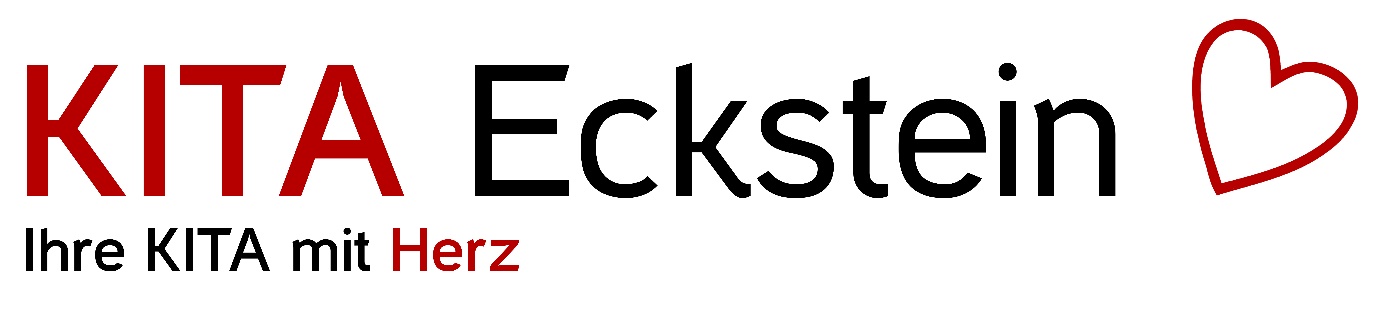 Wir sind:                                                                                                             eine Kindertagesstätte mit zwei altersgemischten Gruppen, in denen wir gruppenübergreifend, integrativ und interkulturell arbeiten. Unser christliches Menschenbild ist der Grundstein unserer Erziehungsarbeit.Wir suchen:                                                                                                in Münchenstein/ BL per 1.8.2020 eine Gruppenleiterin für unsere Kindergruppe von 3 bis 13 Jahre. Arbeitspensum: 100%Ihre Aufgaben:Leitung und Betreuung der KindergruppeAnleitung von PraktikantInnen und MiterzieherInnenAusbildung von LernendenVorbereitung und Durchführung von ElterngesprächenSie bringen mit:Abgeschlossene pädagogische Ausbildung, z.B. Sozialpädagog/in/ Kindergärtner/in, Primarlehrer/in oder FaBe KinderbetreuungAbgeschlossene Weiterbildung als Berufsbildner/in oder die Bereitschaft, diese Weiterbildung zu absolvierenIdentifikation mit unserm Leitbild und den christlichen GrundwertenWir bieten Ihnen:wertschätzende Arbeitsatmosphäre im Teamgruppenübergreifendes Arbeitengrosszügige Kitaräumlichkeiten und einen tollen, kindersicheren GartenGestaltungsmöglichkeiten in den Räumen und beim Programm der KitaAusbildung von LernendenWeiterbildungsmöglichkeitenAngemessene EntlöhnungInteressenten/ Interessentinnen senden ihre Bewerbung mit den entsprechenden Unterlagen an:Kita Eckstein, Frau Eva Gammenthaler, Tramstrasse 58, 4142 Münchenstein oder per Email an: kita@kitaeckstein.ch .